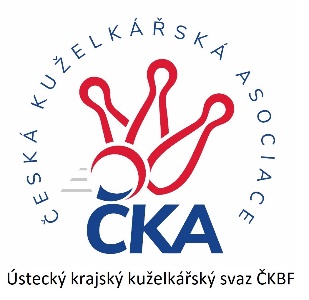       Z P R A V O D A J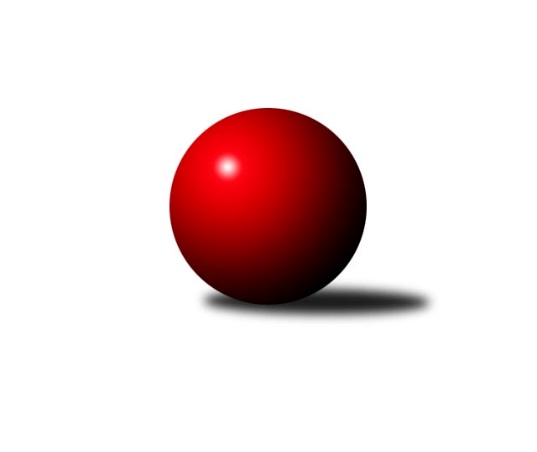 Č.17Ročník 2021/2022	26.2.2022Nejlepšího výkonu v tomto kole: 1669 dosáhlo družstvo: ASK Lovosice BOkresní přebor - skupina B 2021/2022Výsledky 17. kolaSouhrnný přehled výsledků:TJ Kovostroj Děčín C	- Sokol Ústí n. L. B	5:1	1651:1548	6.0:2.0	24.2.SKK Bohušovice C	- TJ Union Děčín	1:5	1469:1557	3.0:5.0	25.2.TJ Kovostroj Děčín B	- ASK Lovosice B	1:5	1653:1669	3.0:5.0	25.2.Sokol Ústí n. L. C	- KO Česká Kamenice B	5:1	1522:1353	6.0:2.0	25.2.TJ Teplice Letná D	- Sokol Roudnice nad Labem	1:5	1458:1645	2.0:6.0	26.2.TJ Teplice Letná C	- TJ Lokomotiva Ústí n. L. D	1:5	1544:1663	2.0:6.0	26.2.Sokol Ústí n. L. C	- TJ Union Děčín	4:2	1565:1556	4.0:4.0	22.2.Tabulka družstev:	1.	ASK Lovosice B	16	13	1	2	68.5 : 27.5 	82.0 : 46.0 	 1583	27	2.	TJ Kovostroj Děčín C	17	13	0	4	74.0 : 28.0 	82.5 : 53.5 	 1558	26	3.	TJ Kovostroj Děčín B	17	11	1	5	64.0 : 38.0 	83.0 : 53.0 	 1608	23	4.	Sokol Ústí n. L. C	17	10	1	6	59.0 : 43.0 	72.5 : 63.5 	 1510	21	5.	TJ Union Děčín	16	10	0	6	57.5 : 38.5 	75.5 : 52.5 	 1525	20	6.	KO Česká Kamenice B	17	8	1	8	51.0 : 51.0 	70.5 : 65.5 	 1484	17	7.	TJ Lokomotiva Ústí n. L. D	17	8	0	9	46.5 : 55.5 	66.5 : 69.5 	 1545	16	8.	TJ Teplice Letná C	17	7	1	9	47.0 : 55.0 	56.0 : 80.0 	 1511	15	9.	Sokol Roudnice nad Labem	17	7	0	10	47.5 : 54.5 	69.0 : 67.0 	 1538	14	10.	Sokol Ústí n. L. B	17	5	1	11	38.0 : 64.0 	61.0 : 75.0 	 1506	11	11.	SKK Bohušovice C	17	2	2	13	29.0 : 73.0 	47.5 : 88.5 	 1412	6	12.	TJ Teplice Letná D	17	3	0	14	24.0 : 78.0 	42.0 : 94.0 	 1356	6Podrobné výsledky kola:	 TJ Kovostroj Děčín C	1651	5:1	1548	Sokol Ústí n. L. B	Jiří Houdek *1	 	 189 	 159 		348 	 1:1 	 394 	 	181 	 213		Vladimír Mihalík	Tomáš Mrázek	 	 189 	 211 		400 	 2:0 	 382 	 	179 	 203		Jiří Pulchart	Jiří Vokřál	 	 238 	 191 		429 	 1:1 	 384 	 	191 	 193		Eugen Šroff	Ladislav Bírovka	 	 233 	 241 		474 	 2:0 	 388 	 	189 	 199		Pavel Mihalíkrozhodčí: Petr Veselýstřídání: *1 od 65. hodu Marie KokešováNejlepší výkon utkání: 474 - Ladislav Bírovka	 SKK Bohušovice C	1469	1:5	1557	TJ Union Děčín	Petr Prouza st.	 	 178 	 140 		318 	 0:2 	 359 	 	184 	 175		Martin Dítě	Sylva Vahalová	 	 182 	 148 		330 	 0:2 	 378 	 	185 	 193		Václav Pavelka	Josef Devera ml.	 	 205 	 197 		402 	 1:1 	 416 	 	201 	 215		Filip Dítě	Luďka Maříková	 	 228 	 191 		419 	 2:0 	 404 	 	222 	 182		Milan Pecha ml.rozhodčí: Magdalena ŠabatováNejlepší výkon utkání: 419 - Luďka Maříková	 TJ Kovostroj Děčín B	1653	1:5	1669	ASK Lovosice B	Miroslav Rejchrt	 	 226 	 232 		458 	 2:0 	 424 	 	198 	 226		Pavel Klíž	Jana Sobotková	 	 200 	 194 		394 	 0:2 	 427 	 	221 	 206		Tomáš Charvát	Petr Veselý *1	 	 200 	 192 		392 	 1:1 	 397 	 	196 	 201		Petr Zalabák ml.	Jiří Jablonický	 	 199 	 210 		409 	 0:2 	 421 	 	209 	 212		Jaroslav Chotrozhodčí: Jiří Houdekstřídání: *1 od 73. hodu Antonín HraběNejlepší výkon utkání: 458 - Miroslav Rejchrt	 Sokol Ústí n. L. C	1522	5:1	1353	KO Česká Kamenice B	Pavel Nováček	 	 220 	 218 		438 	 2:0 	 310 	 	144 	 166		Jiří Malec	Simona Puschová	 	 197 	 191 		388 	 2:0 	 340 	 	180 	 160		Eva Říhová	Jiří Kyral	 	 176 	 171 		347 	 2:0 	 298 	 	156 	 142		Olga Urbanová	Petr Šanda	 	 167 	 182 		349 	 0:2 	 405 	 	206 	 199		Jan Chvátalrozhodčí: Kuneš JaroslavNejlepší výkon utkání: 438 - Pavel Nováček	 TJ Teplice Letná D	1458	1:5	1645	Sokol Roudnice nad Labem	Martin Lukeš	 	 188 	 184 		372 	 0:2 	 441 	 	207 	 234		Zdeněk Šimáček	Jana Němečková	 	 149 	 164 		313 	 0:2 	 369 	 	184 	 185		Radek Plicka	Martin Pokorný	 	 211 	 201 		412 	 1:1 	 386 	 	182 	 204		Vladimír Chrpa	Markéta Matějáková	 	 189 	 172 		361 	 1:1 	 449 	 	183 	 266		Petr Došekrozhodčí: Sabina DudeškováNejlepší výkon utkání: 449 - Petr Došek	 TJ Teplice Letná C	1544	1:5	1663	TJ Lokomotiva Ústí n. L. D	Sabina Dudešková	 	 164 	 165 		329 	 0:2 	 400 	 	192 	 208		Jaroslav Vorlický	Eva Staňková	 	 185 	 194 		379 	 0:2 	 451 	 	243 	 208		Tomáš Zahálka	Michal Horňák	 	 206 	 191 		397 	 0:2 	 411 	 	214 	 197		Kristýna Vorlická	Martin Soukup	 	 211 	 228 		439 	 2:0 	 401 	 	203 	 198		Jitka Sottnerovározhodčí: Eva StaňkováNejlepší výkon utkání: 451 - Tomáš Zahálka	 Sokol Ústí n. L. C	1565	4:2	1556	TJ Union Děčín	Pavel Nováček	 	 175 	 206 		381 	 0:2 	 428 	 	221 	 207		Filip Dítě	Simona Puschová	 	 184 	 205 		389 	 1:1 	 375 	 	193 	 182		Petr Kumstát	Jiří Kyral	 	 210 	 233 		443 	 2:0 	 386 	 	179 	 207		Martin Dítě	Petr Šanda *1	 	 168 	 184 		352 	 1:1 	 367 	 	190 	 177		Milan Pecha st.rozhodčí: Kuneš Jaroslavstřídání: *1 od 51. hodu Jaroslav KunešNejlepší výkon utkání: 443 - Jiří KyralPořadí jednotlivců:	jméno hráče	družstvo	celkem	plné	dorážka	chyby	poměr kuž.	Maximum	1.	Ladislav Bírovka 	TJ Kovostroj Děčín C	425.25	288.4	136.8	5.1	7/7	(474)	2.	Jaroslav Ondráček 	ASK Lovosice B	423.27	299.6	123.6	6.6	5/7	(459)	3.	Roman Slavík 	TJ Kovostroj Děčín C	419.30	289.8	129.5	6.5	5/7	(449)	4.	Martin Soukup 	TJ Teplice Letná C	417.52	282.9	134.6	7.4	6/8	(463)	5.	Miroslav Rejchrt 	TJ Kovostroj Děčín B	416.23	286.3	130.0	5.1	7/7	(458)	6.	Tomáš Charvát 	ASK Lovosice B	412.39	289.5	122.9	7.9	6/7	(468)	7.	Petr Došek 	Sokol Roudnice nad Labem	412.11	288.2	124.0	8.6	8/8	(456)	8.	Jaroslav Chot 	ASK Lovosice B	409.39	286.6	122.8	6.9	7/7	(433)	9.	Antonín Hrabě 	TJ Kovostroj Děčín B	407.33	280.7	126.6	5.3	7/7	(447)	10.	Jiří Vokřál 	TJ Kovostroj Děčín C	403.24	280.6	122.6	6.5	5/7	(429)	11.	Filip Dítě 	TJ Union Děčín	402.79	287.9	114.9	9.3	6/7	(438)	12.	Pavel Nováček 	Sokol Ústí n. L. C	401.46	283.8	117.7	7.3	8/8	(438)	13.	Josef Matoušek 	TJ Lokomotiva Ústí n. L. D	398.14	281.0	117.1	8.5	7/8	(422)	14.	Martin Dítě 	TJ Union Děčín	396.58	281.7	114.9	8.4	5/7	(444)	15.	Jan Chvátal 	KO Česká Kamenice B	396.10	282.9	113.3	10.7	8/8	(450)	16.	Jiří Jablonický 	TJ Kovostroj Děčín B	393.09	284.4	108.7	10.9	7/7	(433)	17.	Pavel Mihalík 	Sokol Ústí n. L. B	392.40	274.6	117.8	8.4	7/8	(433)	18.	Vladimír Mihalík 	Sokol Ústí n. L. B	390.63	275.6	115.1	11.3	7/8	(422)	19.	Michal Horňák 	TJ Teplice Letná C	388.39	269.6	118.8	9.9	7/8	(450)	20.	Petr Zalabák  ml.	ASK Lovosice B	387.21	269.4	117.8	9.7	6/7	(423)	21.	Jiří Kyral 	Sokol Ústí n. L. C	386.25	274.1	112.1	10.6	8/8	(443)	22.	Simona Puschová 	Sokol Ústí n. L. C	384.19	272.2	112.0	8.6	6/8	(398)	23.	Tomáš Mrázek 	TJ Kovostroj Děčín C	383.53	278.8	104.7	11.8	5/7	(448)	24.	Kristýna Vorlická 	TJ Lokomotiva Ústí n. L. D	382.96	274.1	108.8	10.6	7/8	(411)	25.	Martin Pokorný 	TJ Teplice Letná D	379.89	270.5	109.4	9.4	6/8	(447)	26.	Jitka Sottnerová 	TJ Lokomotiva Ústí n. L. D	379.36	275.3	104.1	13.8	6/8	(402)	27.	Alois Haluska 	Sokol Roudnice nad Labem	377.08	269.0	108.1	10.3	6/8	(413)	28.	Jiří Pulchart 	Sokol Ústí n. L. B	376.19	265.8	110.4	9.4	6/8	(409)	29.	Jiří Malec 	KO Česká Kamenice B	373.10	266.9	106.2	12.5	8/8	(440)	30.	Jaroslav Vorlický 	TJ Lokomotiva Ústí n. L. D	372.59	260.3	112.3	10.7	8/8	(455)	31.	Luďka Maříková 	SKK Bohušovice C	372.21	265.8	106.4	12.7	7/7	(419)	32.	Václav Pavelka 	TJ Union Děčín	370.93	269.7	101.2	13.0	7/7	(395)	33.	Josef Kecher 	Sokol Roudnice nad Labem	369.00	266.4	102.6	12.2	7/8	(426)	34.	Vladimír Chrpa 	Sokol Roudnice nad Labem	368.09	262.3	105.8	13.0	7/8	(418)	35.	Milan Wundrawitz 	Sokol Ústí n. L. B	366.19	267.5	98.7	14.4	8/8	(422)	36.	Tereza Brožková 	SKK Bohušovice C	360.93	258.1	102.8	13.5	5/7	(395)	37.	Eva Staňková 	TJ Teplice Letná C	357.50	259.8	97.7	13.0	7/8	(395)	38.	Jindřich Hruška 	TJ Teplice Letná C	356.56	257.5	99.1	13.7	8/8	(398)	39.	Marie Kokešová 	TJ Kovostroj Děčín C	355.20	261.2	94.0	15.7	5/7	(409)	40.	Aleš Glaser 	KO Česká Kamenice B	352.75	257.4	95.3	15.1	6/8	(377)	41.	Olga Urbanová 	KO Česká Kamenice B	348.71	251.3	97.5	13.1	6/8	(423)	42.	Magdalena Šabatová 	SKK Bohušovice C	338.26	247.0	91.3	15.9	7/7	(370)	43.	Jana Němečková 	TJ Teplice Letná D	336.69	242.5	94.2	15.7	8/8	(379)	44.	Sylva Vahalová 	SKK Bohušovice C	326.30	233.9	92.4	15.7	5/7	(353)		Tomáš Zahálka 	TJ Lokomotiva Ústí n. L. D	432.17	300.3	131.8	6.5	3/8	(451)		Jan Brhlík  st.	TJ Teplice Letná C	425.00	289.9	135.1	8.2	3/8	(443)		Ondřej Šimsa 	TJ Teplice Letná C	419.00	303.0	116.0	10.0	1/8	(419)		Věra Šimečková 	KO Česká Kamenice B	413.92	281.8	132.2	7.4	4/8	(453)		Zdeněk Šimáček 	Sokol Roudnice nad Labem	413.00	288.7	124.3	6.0	3/8	(441)		Čestmír Dvořák 	TJ Kovostroj Děčín B	403.80	285.5	118.3	11.7	3/7	(445)		Jana Sobotková 	TJ Kovostroj Děčín B	399.79	291.3	108.5	12.3	4/7	(442)		Petr Kumstát 	TJ Union Děčín	397.69	282.5	115.2	10.2	4/7	(429)		Matěj Petýrek 	TJ Lokomotiva Ústí n. L. D	391.00	280.4	110.7	10.1	5/8	(421)		Martin Lukeš 	TJ Teplice Letná D	390.00	275.7	114.3	9.6	3/8	(414)		Josef Devera  ml.	SKK Bohušovice C	389.11	276.2	112.9	9.7	3/7	(416)		Milan Pecha  ml.	TJ Union Děčín	386.16	286.8	99.3	13.1	4/7	(408)		Pavel Klíž 	ASK Lovosice B	382.25	271.6	110.6	8.4	4/7	(424)		Emilie Nováková 	TJ Kovostroj Děčín B	380.00	284.0	96.0	12.0	1/7	(380)		Jan Pecha 	TJ Union Děčín	378.33	275.3	103.0	12.5	3/7	(394)		Radek Plicka 	Sokol Roudnice nad Labem	376.94	280.9	96.0	12.0	5/8	(405)		Petr Veselý 	TJ Kovostroj Děčín B	376.00	276.0	100.0	11.7	3/7	(394)		Karel Zatočil 	Sokol Ústí n. L. C	373.75	278.2	95.6	14.3	4/8	(425)		Eva Říhová 	KO Česká Kamenice B	371.27	268.4	102.9	10.9	4/8	(404)		Miroslav Král 	KO Česká Kamenice B	370.33	261.7	108.7	13.0	1/8	(384)		Tomáš Kocman 	TJ Lokomotiva Ústí n. L. D	370.25	268.5	101.8	12.8	2/8	(403)		Jiří Houdek 	TJ Kovostroj Děčín C	367.17	266.0	101.2	13.8	1/7	(382)		Milan Pecha  st.	TJ Union Děčín	367.00	270.0	97.0	13.0	1/7	(367)		Ivan Králik 	TJ Teplice Letná D	364.77	267.2	97.5	13.9	5/8	(426)		Eugen Šroff 	Sokol Ústí n. L. B	363.63	266.0	97.7	13.2	4/8	(416)		Jaroslav Kuneš 	Sokol Ústí n. L. C	353.22	263.8	89.4	14.7	3/8	(384)		Markéta Semerádová 	SKK Bohušovice C	350.25	246.8	103.5	12.5	2/7	(379)		Markéta Matějáková 	TJ Teplice Letná D	349.28	255.2	94.1	13.8	5/8	(436)		Petr Prouza  ml.	SKK Bohušovice C	347.00	255.5	91.5	16.0	2/7	(359)		Pavel Wágner 	ASK Lovosice B	343.19	244.6	98.6	13.2	4/7	(378)		Sabina Dudešková 	TJ Teplice Letná C	341.05	253.6	87.5	16.7	5/8	(371)		Petr Prouza  st.	SKK Bohušovice C	340.50	255.2	85.3	17.7	2/7	(350)		Sára Fouknerová 	Sokol Ústí n. L. B	340.00	269.0	71.0	25.0	1/8	(340)		Petr Šanda 	Sokol Ústí n. L. C	336.25	240.1	96.2	16.2	4/8	(380)		Jan Baco 	TJ Union Děčín	323.75	233.4	90.4	17.6	4/7	(344)		Zdeněk Štětka 	TJ Union Děčín	314.00	234.0	80.0	13.0	1/7	(314)		Radek Šupol 	TJ Teplice Letná D	299.33	220.0	79.3	21.0	3/8	(353)		Libor Hekerle 	KO Česká Kamenice B	293.00	206.3	86.7	12.0	3/8	(405)		Karel Šrámek 	TJ Teplice Letná D	291.88	220.6	71.3	25.3	2/8	(315)		Jana Jarošová 	TJ Teplice Letná D	272.75	197.3	75.5	24.0	5/8	(300)		František Mourek 	TJ Union Děčín	268.00	197.0	71.0	24.0	1/7	(268)		Marie Čiháková 	TJ Kovostroj Děčín C	247.00	184.0	63.0	22.0	1/7	(247)Sportovně technické informace:Starty náhradníků:registrační číslo	jméno a příjmení 	datum startu 	družstvo	číslo startu
Hráči dopsaní na soupisku:registrační číslo	jméno a příjmení 	datum startu 	družstvo	Program dalšího kola:18. kolo1.3.2022	út	17:00	TJ Union Děčín - ASK Lovosice B (dohrávka z 16. kola)	3.3.2022	čt	17:00	TJ Lokomotiva Ústí n. L. D - TJ Teplice Letná D	4.3.2022	pá	17:00	Sokol Ústí n. L. B - TJ Teplice Letná C	5.3.2022	so	9:00	ASK Lovosice B - TJ Kovostroj Děčín C	5.3.2022	so	9:00	KO Česká Kamenice B - SKK Bohušovice C	Nejlepší šestka kola - absolutněNejlepší šestka kola - absolutněNejlepší šestka kola - absolutněNejlepší šestka kola - absolutněNejlepší šestka kola - dle průměru kuželenNejlepší šestka kola - dle průměru kuželenNejlepší šestka kola - dle průměru kuželenNejlepší šestka kola - dle průměru kuželenNejlepší šestka kola - dle průměru kuželenPočetJménoNázev týmuVýkonPočetJménoNázev týmuPrůměr (%)Výkon9xLadislav BírovkaKovostroj C4744xPetr DošekRoudnice120.794497xMiroslav RejchrtKovostroj B4581xZdeněk ŠimáčekRoudnice118.644413xTomáš ZahálkaLok. Ústí n/L. D4519xLadislav BírovkaKovostroj C118.524748xPetr DošekRoudnice4495xPavel NováčekSok. Ústí C117.824381xZdeněk ŠimáčekRoudnice4413xTomáš ZahálkaLok. Ústí n/L. D115.464516xMartin SoukupTeplice C4395xMiroslav RejchrtKovostroj B114.52458